RegeringenJustitiedepartementetMed överlämnande av socialförsäkringsutskottets betänkande 2017/18:SfU28 Riksrevisionens rapport om konsekvensanalyser inför migrationspolitiska beslut får jag anmäla att riksdagen denna dag bifallit utskottets förslag till riksdagsbeslut.Stockholm den 3 maj 2018Riksdagsskrivelse2017/18:268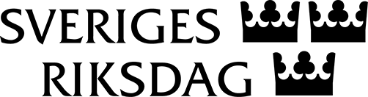 Urban AhlinClaes Mårtensson